Sample SEL Team Meeting Checklist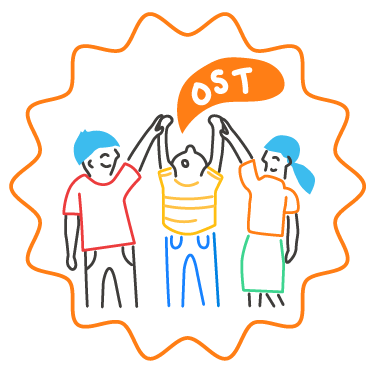 Before	Schedule meetings in a regular, repeating pattern, at least once monthly, for the entire school year 
(example: every other Tuesday). When determining meeting times, consider the work schedules and responsibilities of various team members.	Develop an agenda in advance that reflects the SEL goals and action plan. 	Request additional agenda items from team members. 	Gather and summarize data for the team to use to monitor progress toward goals and make real-time pivots for continuous improvement.	Send out the finalized agenda and a meeting reminder to team members at least one day in advance.	Choose a welcoming and closure activity to be used at the beginning and end of the meeting. During	Use a relevant welcoming inclusion activity to begin the meeting. 	Review the list of action items from the previous meeting and update progress.	Review and reflect on relevant data for continuous improvement. Consider the time it might take to talk through the story that data tells about implementation progress.	Collaborate to make progress on planned action steps to meet SEL goals.	Determine tasks that need to be completed and assign team members and due dates to each. 	Agree on what needs to be communicated to or asked of the larger school community.	Agree on and capture what needs to be addressed at the following meeting.	End with an optimistic closure.After	Send meeting minutes and next steps to the team and other stakeholders.	Have team members communicate agreed-upon information to their stakeholder groups.	Remind team members of their assigned action item(s)